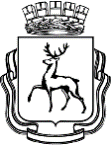 АДМИНИСТРАЦИЯ ГОРОДА НИЖНЕГО НОВГОРОДАДепартамент образованияМуниципальное автономное общеобразовательное учреждение«Лицей №38»Положение о службе школьной медиации(школьная служба примирения «Согласие»)Общие положения.    1.1. Настоящее положение о службе школьной медиации муниципального автономного общеобразовательного учреждения «Лицей № 38» (далее по тексту - служба медиации ) разработано в соответствии с письмом Министерства образования и науки Российской Федерации от 18 ноября 2013 г. № ВК-844/07  "Рекомендации по организации служб школьной медиации в образовательных организациях" и  приказом  министерства образования Нижегородской области от 24.01.2017 № 149 "О создании служб школьной медиации" .      1.2.  Служба медиации  является структурным подразделением МАОУ лицея № 38, которое объединяет учащихся (воспитанников), педагогов и других участников образовательного процесса, заинтересованных в разрешении конфликтов и развитии практики восстановительной медиации в образовательном учреждении.1.3. Служба медиации является альтернативой другим способам реагирования на споры, конфликты несовершеннолетних. Результаты работы службы примирения и достигнутое соглашение конфликтующих сторон должны учитываться в случае вынесения административного решения по конфликту или правонарушению.1.4. Служба медиации является приоритетным способом реагирования, то есть сторонам конфликта предлагается в первую очередь обратиться в службу медиации, а при их отказе или невозможности решить конфликт путем переговоров и медиации образовательное учреждение может применить другие способы решения конфликта и/или меры воздействия.1.5. Служба медиации  создаётся из учащихся (воспитанников) 9-11 классов, прошедших обучение проведению восстановительной медиации. Руководитель службы назначается из педагогов и/или специалистов образовательного учреждения приказом директора.1.6. Служба медиации осуществляет свою деятельность на основании Федерального закона №273-ФЗ от 29.12.2012 «Об образовании в Российской Федерации», данного Положения, а также в соответствии с «Национальной стратегией действий в интересах детей на 2012-2017 годы», «Планом первоочередных мероприятий по реализации важнейших положений Национальной стратегии действий в интересах детей на 2012 – 2017 годы», ФГОС основного (полного) образования и «Стандартами восстановительной медиации» от 2009 года, Рекомендаций Министерства образования Нижегородской области «Об организации служб школьной медиации в образовательных учреждениях (приказ от 18.11. . № ВК – 844/07)2. Цели и задачи службы медиации2.1.  Целями службы медиации являются:2.1.1. распространение среди участников образовательного процесса цивилизованных форм разрешения споров и конфликтов (восстановительная медиация, переговоры и другие способы); 2.1.2. помощь участникам образовательного процесса в разрешении споров и конфликтных ситуаций на основе принципов и технологии восстановительной медиации; 2.1.3. организация в образовательном учреждении некарательного реагирования на конфликты, проступки, противоправное поведение и правонарушения несовершеннолетних на основе принципов и технологии восстановительной медиации.2.2.  Задачами службы медиации являются:2.2.1.  проведение программ восстановительного разрешения конфликтов и административных правонарушений (восстановительных медиаций) для участников споров, конфликтов и административных правонарушений  - несовершеннолетних; 2.2.2.  обучение учащихся (воспитанников) и других участников образовательного процесса цивилизованным методам урегулирования конфликтов и осознания ответственности; 2.2.3. организация просветительных мероприятий и информирование участников образовательного процесса о миссии, принципах и технологии восстановительной медиации.3. Принципы деятельности службы медиации. 3.1. Деятельность службы медиации основана на следующих принципах:  3.1.1.  Принцип добровольности, предполагающий как добровольное участие учащихся (воспитанников) в организации работы службы, так и обязательное согласие сторон, вовлеченных в конфликт, на участие в примирительной программе. Допускается направление педагогом (классным руководителем) сторон конфликта и их законных представителей на предварительную встречу с медиатором, после которой стороны могут участвовать или не участвовать в программе восстановительного разрешения конфликта; 3.1.2.  Принцип конфиденциальности, предполагающий обязательство службы примирения не разглашать полученные в процессе медиации сведения за исключением примирительного договора (по согласованию с участниками встречи и подписанный ими). Также исключение составляет ставшая известная медиатору информация о готовящемся преступлении; 3.1.3.  Принцип нейтральности, запрещающий службе примирения принимать сторону какого-либо участника конфликта (в том числе администрации). Нейтральность предполагает, что служба примирения не выясняет вопрос о виновности или невиновности той или иной стороны, а является независимым посредником, помогающим сторонам самостоятельно найти решение. Если медиатор понимает, что не может сохранять нейтральность из-за личностных взаимоотношений с кем-либо из участников, он должен отказаться от медиации или передать ее другому медиатору.4. Порядок формирования службы медиации.4.1. В состав службы медиации  могут входить учащиеся (воспитанники) 9-11 классов, прошедшие обучение проведению восстановительной медиации. Медиаторы по окончании  обучения и стажировки в течение 4 месяцев получают от руководителя службы удостоверение «Медиатора Школьной Службы Медиации».4.2. Руководителем службы является зам. директора по УВР; куратором -  психолог, прошедшие обучение проведению восстановительной медиации, на которых возлагаются обязанности по руководству и курированию службы медиации приказом директора образовательного учреждения.4.3. Родители дают письменное согласие на работу своего ребенка в качестве ведущих примирительных встреч (медиаторов).5. Порядок работы службы медиации.5.1. Служба медиации может получать информацию о случаях конфликтного или криминального характера от педагогов, учащихся, администрации образовательного учреждения, членов службы примирения, родителей.5.2. Служба медиации принимает решение о возможности или невозможности примирительной программы в каждом конкретном случае самостоятельно, в том числе на основании предварительных встреч со сторонами конфликта. При необходимости о принятом решении информируются должностные лица образовательного учреждения.5.3. Программы восстановительного разрешения конфликтов (восстановительная медиация) проводится только в случае согласия конфликтующих сторон на участие. При несогласии сторон, им могут быть предложены психологическая помощь или другие существующие в образовательном учреждении формы работы. 5.4. Переговоры с родителями и должностными лицами проводит руководитель (куратор) службы примирения.5.5. Медиатор вправе отказаться от проведения медиации в случае недостаточной квалификации, или невозможности обеспечить безопасность процесса. В этом случае образовательное учреждение может использовать иные педагогические технологии.5.6. Служба медиации самостоятельно определяет сроки и этапы проведения программы в каждом отдельном случае.5.7. В случае если в ходе примирительной программы конфликтующие стороны пришли к соглашению, достигнутые результаты фиксируются в письменном примирительном договоре.5.8. При необходимости служба медиации передает копию примирительного договора администрации образовательного учреждения.5.9. Служба медиации помогает определить способ выполнения обязательств, взятых на себя сторонами в примирительном договоре, но не несет ответственность за их выполнение. При возникновении проблем в выполнении обязательств, служба медиации может проводить дополнительные встречи сторон и помочь сторонам осознать причины трудностей и пути их преодоления.5.10. При необходимости служба медиации информирует участников примирительной программы о возможностях других специалистов (социального педагога, психолога, специалистов учреждений социальной сферы, социально-психологических центров).5.11. Деятельность службы медиации фиксируется в отчетах, которые являются внутренними документами службы.5.12. Руководитель (куратор) службы информирует родителей о проведении процедуры медиации, а в случаях, когда одной из конфликтующих сторон причинён материальный ущерб, присутствие родителей на примирительной встрече или их согласие на проведение медиации в их отсутствие является обязательным.5.13. Служба медиации рекомендует участникам конфликта на время проведения процедуры медиации воздержаться от обращений в вышестоящие инстанции.6. Организация деятельности службы медиации.6.1.  Службе медиации администрация образовательного учреждения предоставляет помещение для сборов и проведения примирительных программ, а также возможность использовать иные ресурсы образовательного учреждения (оборудование, оргтехнику, канцелярские принадлежности, средства информации и другие).6.2. Оплата работы руководителя и куратора службы медиации может осуществляться из стимулирующей части фонда оплаты труда образовательного учреждения или из иных источников.6.3. Сопровождение деятельности школьной службы медиации может осуществляться по договору о сотрудничестве.6.4. Должностные лица образовательного учреждения оказывают службе медиации содействие в распространении информации о деятельности службы среди педагогов и учащихся (воспитанников).6.5.  Служба медиации в рамках своей компетенции взаимодействует с педагогом-психологом, социальным педагогом и другими специалистами образовательного учреждения.6.6. Администрация образовательного учреждения содействует службе медиации в организации взаимодействия с педагогами образовательного учреждения, а также социальными службами и другими организациями. Администрация поддерживает обращения  учащихся (воспитанников) в службу примирения, а также содействует освоению ими навыков восстановительного разрешения конфликтов.6.7. В случае если стороны согласились на примирительную встречу (участие в восстановительной медиации), то применение административных санкций в отношении данных участников конфликта приостанавливаются. Решение о необходимости возобновления административных действий принимается после получения информации о результатах работы службы примирения и достигнутых договоренностях сторон.6.8. Администрация образовательного учреждения поддерживает участие руководителя, куратора и медиаторов службы медиации в части повышении их квалификации.6.9. Служба медиации может вносить на рассмотрение администрации предложения по снижению конфликтности в образовательном учреждении.7. Заключительные положения.7.1. Настоящее положение вступает в силу с момента утверждения.7.2. Изменения в настоящее положение вносятся директором образовательного учреждения по предложению службы медиации, управляющего совета или органов самоуправления.7.3. Вносимые изменения не должны противоречить «Стандартам восстановительной медиации».   Положение принято Советом Лицея муниципального автономного общеобразовательного учреждения «Лицей № 38»Протокол № 1  от «17» мая 2017 годаУтвержденоПриказом директора МАОУ «Лицей  №38"от «17» мая 2017 года   № 103-о